Инструкция по эксплуатации		Используйте изделие по назначению!МОНТАЖ ИЗДЕЛИЯМонтаж изделия должна проводить организация, имеющая допуск к монтажным работам.1. Подготовить ровную горизонтальную поверхность под установку горки.2. Пробурить  6 ям диаметром   на глубину . Дно каждой ямы засыпать щебнем слоем  . 3. Установить стойки горки в соответствующие ямы, залить бетоном на глубину , дать затвердеть. 4.  Соединить при помощи болтов скат с основанием горки.Правила эксплуатации1. Дети до 14 лет допускаются до эксплуатации изделия только под руководством аттестованного инструктора.2. Проводить тех. обслуживание изделия - не реже одного раза в неделю.3. Проводить визуальный осмотр изделия и проверять крепежные соединения -  ежедневноПравила транспортировкиИзделие должно транспортироваться грузовым транспортом с соблюдением правил для конкретного вида транспорта. Гарантийные обязательстваИзготовитель гарантирует соответствие изделия  техническим требованиям при соблюдении потребителем условий эксплуатации и хранения. Гарантийный срок эксплуатации – 12 месяцев со дня получения изделия потребителем. Гарантийный ремонт производится только при наличии паспорта.Сведения о рекламацияхВ случае обнаружения дефектов и неисправностей изделия Потребитель имеет право предъявить рекламацию в течение 30 дней с момента получения изделия, а Изготовитель обязуется удовлетворить требования по рекламации в течение 30 дней с момента её получения.Свидетельство о продаже		Дата  _________       Выдал     ___________________________ 		Дата  _________      Подпись покупателя    ________________ООО  «Пумори – Спорт»ГОРКА РАЗБОРНАЯПаспорт – описание700.243.Р.000.000ПС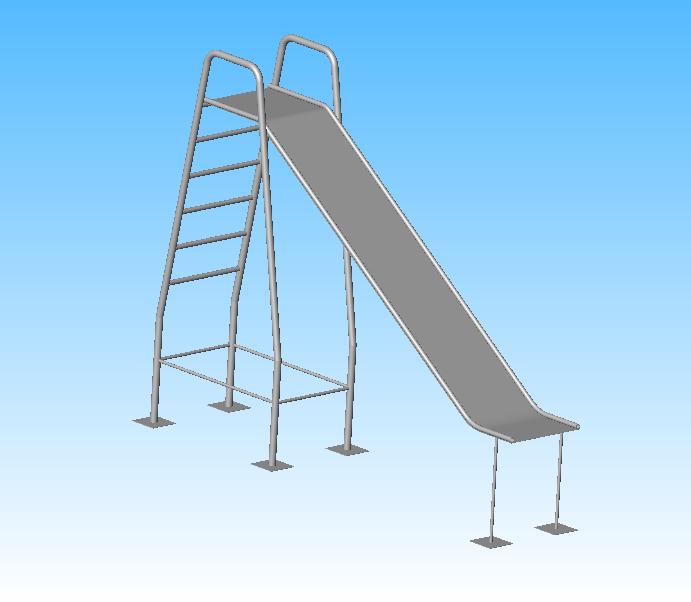 Россия, . Екатеринбург, ул. Монтёрская, 3Тел.: (343) 287-93-70; 287-93-80E-mail:psp@pumori.ruwww.pumorisport.ruТехническое описаниеТехническое описание предназначено для ознакомления с конструкцией качелей и содержит данные об устройстве изделия, необходимые для обеспечения его правильной эксплуатации.НАЗНАЧЕНИЕ Горка предназначена для активного отдыха детей. Устанавливается на открытой площадке. Технические данные                    Габаритные размеры, не более, мм:	Высота               	  				- 2600	Длина			      			- 2500	Ширина						- 850 	Вес, не  более, кг                                                  -  115              Устройство  изделияГорка представляет собой сварную конструкцию из труб. Опорные элементы выполнены из трубы 48х3,5мм, скат представляет собой  листа , приваренный к двум направляющим.  КомплектацияОснование					- 1 шт.Скат 					- 1 шт.Болт М12х30					- 2 шт. Болт М12х30					- 2 шт.Гайка М12					- 2 шт.Гайка М10 					- 2 шт.1								       2Рис.1. Изготовитель оставляет за собой право на изменения конструкции, не ухудшающие эксплуатационные характеристики   изделия.СВИДЕТЕЛЬСТВО О ПРИЕМКЕКод изделия: 700.243.Р.соответствует техническим требованиям конструкторской документации и признано годным для эксплуатации.Приемку произвел ________________Дата выпуска 07.12.2011г.                                                                   (роспись )Приемку произвел ________________Дата выпуска _________                                                     (роспись кладовщика ПС)                                  